Publicado en Zaragoza el 20/11/2020 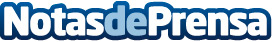 El proyecto "Aquellos Cooperativistas del Sol" de José Mª Villar, primer premio de Arquitectura NovelEl primer nacional de Arquitectura Novel de Itesal ha recaído en Jesús María Villar, por su proyecto "Aquellos Cooperativistas del Sol". El segundo premio ha sido para Pablo Fuertes González, por "A Cobijo". Asimismo, se han entregado tres menciones a Cristina de Lucas, por "Dreaming Reality"; a Miguel Herreras, por "Central nuclear de Lemoniz", y a Ana Lahoz, por "Naranja Real". El jurado ha estado compuesto por las arquitectas Elena Latour, Natalia Rodríguez, Elena Vallino, Montse Abad y Pilar CenisDatos de contacto:René SanzDirector comercial de Itesal976 39 31 99Nota de prensa publicada en: https://www.notasdeprensa.es/el-proyecto-aquellos-cooperativistas-del-sol Categorias: Nacional Aragón Premios Arquitectura http://www.notasdeprensa.es